บทที่ 1บทนำIndividual  Development  Plan  (ID Plan)  คืออะไรสถาบันพัฒนาครู คณาจารย์ และบุคลากรทางการศึกษา  ได้ให้ความหมายของ IndividualDevelopment Plan (IDPlan) หมายถึง การพัฒนาบุคลากรโดยยึดหลักการประเมินสมรรถนะ (Competency Based  Approach) จะทำให้ผู้ปฏิบัติงานสามารถรู้จุดเด่น  จุดด้อยของความสามารถในการปฏิบัติงานของตนและสามารถพัฒนาตนเองให้สอดคล้องกับความต้องการจำเป็นของหน่วยงานและของตนเองอย่างท้จริง  อีกทั้งจะทำให้การพัฒนาครูดำเนินไปอย่างประหยัด และสอดคล้องกับนโยบายของรัฐบาล  
             การพัฒนาครูและบุคลากรทางการศึกษามุ่งเน้นให้มีสมรรถนะตามมาตรฐานตำแหน่งและมาตรฐานวิชาชีพ ทั้งสมรรถนะหลัก (Core Competency)  สมรรถนะการปฏิบัติงานในหน้าที่ หรือสมรรถนะประจำสายงาน (Functional Competency) และสมรรถนะเฉพาะตามกลุ่มสาระ (Specificational  Competency) ตามที่ ก.ค.ศ.กำหนด  โดยยึดหลักการประเมินสมรรถนะ (Competency Based  Approach) เพราะจะทำให้ผู้ปฏิบัติงานสามารถรู้จุดเด่นจุดด้อยของความสามารถในการปฏิบัติงานของตนและสามารถพัฒนาตนเองให้สอดคล้องกับความต้องการจำเป็นของตนเอง และหน่วยงาน  
             ระบบการพัฒนาครูและบุคลากรทางการศึกษาของกระทรวงศึกษาธิการในปัจจุบัน  ได้มุ่งเน้นให้ครูและบุคลากรทางการศึกษา พัฒนาตนเองตามแนวทางดังกล่าว  โดยเริ่มต้นจากการประเมินสมรรถนะ  การจัดทำแผนพัฒนาตนเองและดำเนินการพัฒนาตามแผนพัฒนาตนเองจนมีสมรรถนะตามความต้องการของหน่วยงาน  เพื่อให้ครูและบุคลากรทางการศึกษาสามารถดำเนินการพัฒนาตนเองตามระบบการพัฒนาครูและบุคลากรทางการศึกษาได้อย่างถูกต้องตามกระบวนการ  สามารถพัฒนาสมรรถนะของตนเองเพิ่มขึ้นและส่งผลต่อผู้เรียนที่รับผิดชอบ (สถาบันพัฒนาครู คณาจารย์ และบุคลากรทางการศึกษา. 2551)ประสิทธิภาพประสิทธิผลของงานขึ้นอยู่กับคุณภาพของคนหรือบุคคล ในการปฏิบัติงานถ้าบุคคลใดเป็นบุคคลที่มีคุณภาพหรือทางการ(วิชาการ)จะเรียกว่า มีสมรรถนะ (Competency) (ความสามารถของบุคคลในทุก ๆ ด้านทั้งด้านความรู้ ความคิดความสามารถ ทักษะและคุณลักษณะคุณธรรมที่จำเป็นต่อการปฏิบัติงานให้บรรลุได้อย่างมีประสิทธิภาพ) ที่สูงย่อมส่งผลต่อคุณภาพของงานในหน้าที่ที่ได้รับมอบหมายปัจจุบันในวงราชการก็ได้นำสมรรถนะเป็นตัวชี้วัดความสามารถของบุคคลซึ่งสมรรถนะโดยทั่วไปจะแบ่งเป็น 2 สมรรถนะ คือสมรรถนะหลัก (Core Competency) หมายถึง สมรรถนะที่ทุกคนต้องมีหรือปฏิบัติได้เป็นคุณลักษณะร่วมกันของบุคคลทุกตำแหน่งตัวอย่างสมรรถนะหลักของครูและบุคลากรทางการศึกษาประกอบด้วย การมุ่งผลสัมฤทธิ์การบริการที่ดี การพัฒนาตนเอง การทำงานเป็นทีมและสมรรถนะประจำสายงาน (Functional Competency) เป็นสมรรถนะที่กำหนดเฉพาะสำหรับแต่ละตำแหน่งเพื่อให้บุคคลที่ดำรงตำแหน่งนั้นแสดงพฤติกรรมที่เหมาะสมกับหน้าที่และสามารถปฏิบัติหน้าที่ได้ดียิ่งขึ้นตัวอย่าง สมรรถนะประจำสายงานของครูประกอบด้วย การจัดการเรียนรู้การพัฒนาผู้เรียน การบริหารจัดการชั้นเรียน การวิเคราะห์ สังเคราะห์และการวิจัยการสร้างความร่วมมือกับชุมชนตัวอย่างสมรรถนะหลักของบุคลากรทางการศึกษาประกอบด้วย การวิเคราะห์สังเคราะห์และการวิจัย การสื่อสารและการจูงใจ การพัฒนาศักยภาพบุคคลการมีวิสัยทัศน์สำหรับการพัฒนาบุคคลในอดีตที่ผ่านมาเป็นการพัฒนาแบบเหมารวมหรือยกเข่ง หมายความว่าเมื่อเรื่องใดที่หน่วยงานต้องการพัฒนาก็จะพัฒนาแบบปูพรมคือพัฒนาทุกคนไม่รู้ว่ามีความรู้หรือไม่มี ต้องการหรือไม่ต้องการเป็นปัญหาหรือไม่เป็นปัญหา แต่จะพัฒนาหมดสิ่งที่เป็นปัญหาของการพัฒนารูปแบบนี้ก็คือความไม่คุ้มค่าคือผู้เข้าร่วมพัฒนาจะสนใจเฉพาะบุคคลที่ต้องการ อยากรู้ อยากทราบเท่านั้นสำหรับกลุ่มคนที่เหลือเป็นกลุ่มบุคคลที่ไม่ต้องการ ก็จะไม่ให้ความสำคัญ ไม่สนใจทำให้เป็นอุปสรรคในการพัฒนาทางแก้ที่คิดว่าน่าจะเป็นไปได้คือ การพัฒนาบุคคลตามแผนพัฒนาตนเองรายบุคคล(Individual Development Plan: ID PLAN)โดยจะต้องผ่านกระบวนการประเมินสมรรถนะ ที่ประกอบด้วย การประเมินตนเองร่วมกับเพื่อนร่วมงานหรือผู้บังคับบัญชาร่วมประเมิน นำผลสรุปผลว่าสมรรถนะใดที่จำเป็นต้องพัฒนาและสมรรถนะใดที่ไม่จำเป็นต้องพัฒนาต่อจากนั้นนำมาจัดอันดับสมรรถนะที่จำเป็นต้องพัฒนา พร้อมให้เหตุผลประกอบว่าการพัฒนาสมรรถนะดังกล่าวจะส่งผลต่ออะไร ต่อใคร เช่น จะส่งผลต่อคุณภาพของนักเรียนหน่วยงาน ชุมชน วงการวิชาชีพ หรือตนเอง เป็นต้น หลักการจัดอันดับความสำคัญสมรรถนะที่จำเป็นเร่งด่วนในการพัฒนาของครู คือ ส่งผลต่อคุณภาพของนักเรียนเป็นหลักสำหรับต่อตนเองควรเป็นอันดับสุดท้ายจากนั้นนำไปสู่การเขียนแผนพัฒนาตนเองรายบุคคลโดยให้นำเสนอรูปแบบ วิธีการพัฒนาในแต่ละสมรรถนะ หลาย ๆรูปแบบเพื่อเป็นทางเลือกในการพัฒนา พร้อมกับกำหนดช่วงระยะเวลาที่จะพัฒนา(เริ่มต้นและสิ้นสุด)และหน่วยงานหรือองค์กรที่จะขอรับการสนับสนุนในการพัฒนาซึ่งจะเห็นว่าการพัฒนา โดยใช้ ID-PLAN จะเป็นการพัฒนาที่สนองตอบความต้องการแต่ละบุคคล สนองความสนใจในรูปแบบวิธีการพัฒนาก็จะส่งผลต่อสมรรถนะในการปฏิบัติหน้าที่ที่มีประสิทธิภาพต่อไปและจะเป็นการพัฒนาที่ต่อเนื่องจนทำให้การปฏิบัติหน้าที่มีความสมบูรณ์มีประสิทธิภาพและประสิทธิผล และเป็นข้าราชการที่ดีต่อไป (ยืนยง  ราชวงษ์, 2551)แผนการพัฒนาตนเอง  ( ID  Plan )ส่วนที่  1  ข้อมูลส่วนตัวชื่อ   นายทองคำ  ตรีรัตน์	ตำแหน่ง    ครู   วิทยฐานะ  ชำนาญการพิเศษอายุการทำงาน     33   ปี   -  เดือนวุฒิการศึกษา  ปริญญาตรี ครุศาสตรบัณฑิต  วิชาเอก พลศึกษา  มหาวิทยาลัยราชภัฎอุบลราชธานีอัตราเงินเดือนปัจจุบัน    54,820  บาทที่อยู่ที่สามารถติดต่อได้  25 หมู่ 18  ตำบลคอแลน  อำเภอบุณฑริก  จังหวัดอุบลราชธานี
รหัสไปรษณีย์  34230     เบอร์โทรศัพท์    มือถือ  0872603549งานในหน้าที่ที่รับผิดชอบ	 1.  กลุ่มสาระที่สอน  พลศึกษา ชั้น  ประถมศึกษาปีที่ 1  	      จำนวน...1 ...คาบ / สัปดาห์	 2.  กลุ่มสาระที่สอนพลศึกษา  ชั้น  ประถมศึกษาปีที่ 2                   จำนวน...1 ...คาบ / สัปดาห์	3.  กลุ่มสาระที่สอน  พลศึกษา ชั้น  ประถมศึกษาปีที่ 3  	      จำนวน...1 ...คาบ / สัปดาห์	 4.  กลุ่มสาระที่สอนสุขศึกษาและพลศึกษา  ชั้น  ประถมศึกษาปีที่ 4		จำนวน    2 ...คาบ / สัปดาห์	5.  กลุ่มสาระที่สอนกลุ่มการงานอาชีพ และเทคโนโลยี  ชั้นประถมศึกษาปีที่ 4                   จำนวน...1 ...คาบ / สัปดาห์              6.  กลุ่มสาระที่สอนสุขศึกษาและพลศึกษา  ชั้น  ประถมศึกษาปีที่ 5                   จำนวน...2 ...คาบ / สัปดาห์               7.  กลุ่มสาระที่สอนสุขศึกษาและพลศึกษา  ชั้น  ประถมศึกษาปีที่ 6                   จำนวน...2 ...คาบ / สัปดาห์               8.  กลุ่มสาระที่สอนสุขศึกษาและพลศึกษา  ชั้น  มัธยมศึกษาปีที่ 1                   จำนวน...2 ...คาบ / สัปดาห์               9.  กลุ่มสาระที่สอนสุขศึกษาและพลศึกษา  ชั้น  มัธยมศึกษาปีที่ 2                   จำนวน...2 ...คาบ / สัปดาห์               10.  กลุ่มสาระที่สอนสุขศึกษาและพลศึกษา  ชั้น  มัธยมศึกษาปีที่ 3                   จำนวน...2 ...คาบ / สัปดาห์	6.  กิจกรรมลูกเสือสามัญ       ชั้น  ประถมศึกษาปีที่ 6                    จำนวน  1  คาบ/ สัปดาห์	7.  กิจกรรมลดเวลาเรียนเพิ่มเวลารู้  ระดับชั้นมัธยมศึกษาปีที่ 1                    จำนวน  4 คาบ/สัปดาห์	8. ชมรมกีฬา ชั้นมัธยมศึกษาปีที่ 3                    จำนวน  4 คาบ/สัปดาห์	รวมทั้งสิ้น  จำนวน  22  คาบ/สัปดาห์งานที่ได้รับมอบหมายพิเศษ 	1.  หัวหน้า  งานบริหารงบประมาณ	2.  หัวหน้าเจ้าหน้าที่พัสดุ 	3.  โครงการจัดหาชุดกีฬา และชุดวัฒนธรรม	4.  รับผิดชอบโครงการส่งเสริมกีฬาและนันทนาการ	5.  ครูที่ปรึกษานักเรียนชั้นมัธยมศึกษาปีที่ 1บทที่  2แผนการพัฒนาตนเองในการจัดห้องเรียนที่มีคุณภาพ(Individual  Development  Planning  :  IDP)แผนการพัฒนาตนเองในการจัดห้องเรียนที่มีคุณภาพ(Individual  Development  Planning  :  IDP)ครูผู้สอน นายทองคำ  ตรีรัตน์   กลุ่มสาระการเรียนรู้สุขศึกษาและพลศึกษา  ชั้นประถมศึกษาปีที่ ป.1-ม.3บทที่  3การดำเนินงานตามแผนการพัฒนาตนเอง		การวางแผนการพัฒนาตนเองในการจัดการเรียนการสอนที่มีคุณภาพ(Individual  Development  Planning  :  IDP)ชั้นประถมศึกษาปีที่1 ถึงชั้นมัธยมศึกษาปีที่ 3 รายวิชาสุขศึกษาและพลศึกษา  และการงานอาชีพ และเทคโนโลยี่ชั้นประถมศึกษาปีที่ 4  มีผลที่คาดว่าจะได้รับจากการวางแผนการพัฒนาตนเอง  2  ด้าน  คือ  ด้านสมรรถนะหลัก  และสมรรถนะประจำสายงาน ซึ่งมีรายละเอียดดังนี้คือด้านสมรรถนะหลัก  มีการพัฒนาตนเองใน  4  ด้าน  คือการมุ่งผลสัมฤทธิ์  ได้แก่ความสามารถในการวางแผนการปฏิบัติงานความสามารถในการปฏิบัติงาน1.3   ผลการปฏิบัติงานการบริการที่ดี  ได้แก่ความสามารถในการสร้างระบบการให้บริการความสามารถในการให้บริการการพัฒนาตนเอง  ได้แก่ความสามารถในการพัฒนาตนเองความสามารถในการใช้ภาษาไทยเพื่อการสื่อสารความสามารถในการใช้ภาษาอังกฤษเพื่อการแสวงหาความรู้ความสามารถในการติดตามความเคลื่อนไหวทางวิชาการและวิชาชีพความสามารถในการประมวลความรู้และนำความรู้ไปใช้การทำงานเป็นทีม  ได้แก่4.1  ความสามารถในการวางแผนเพื่อการปฏิบัติงานเป็นทีมความสามารถในการปฏิบัติงานร่วมกันด้านสมรรถนะประจำสายงาน  มีการพัฒนาตนเองใน  5  ด้าน  คือการจัดการเรียนรู้1.1  ความสามารถในการสร้างและพัฒนาหลักสูตร1.2  ความสามารถในเนื้อหาสาระที่สอน1.3  ความสามารถในการจัดกระบวนการเรียนรู้ที่เน้นผู้เรียนเป็นสำคัญ1.4  ความสามารถในการใช้และพัฒนานวัตกรรม  เทคโนโลยีสารสนเทศ         เพื่อการจัดการเรียนรู้1.5  ความสามารถในการวัด  และประเมินผลการเรียนรู้การพัฒนาผู้เรียนความสามารถในการปลูกฝังคุณธรรม  จริยธรรมความสามารถในการพัฒนาทักษะชีวิต  สุขภาพกายและสุขภาพจิตความสามารถในการปลูกฝังความเป็นประชาธิปไตยความสามารถในการปลุกฝังความเป็นไทยความสามารถในการจัดระบบดูแลและช่วยเหลือผู้เรียนการบริหารจัดการชั้นเรียนความสามารถในการจัดบรรยากาศการเรียนรู้ความสามารถในการจัดทำข้อมูลสารสนเทศและเอกสารฯความสามารถในการกำกับดูแลชั้นเรียนการวิเคราะห์ สังเคราะห์  และการวิจัย4.1  ความสามารถในการวิเคราะห์4.2  ความสามารถในการสังเคราะห์4.3  ความสามารถในการเขียนเอกสารทางวิชาการ4.4  ความสามารถในการวิจัยการสร้างความร่วมมือกับชุมชนความสามารถในการนำชุมชนมีส่วนร่วมในกิจกรรมสถานศึกษาความสามารถในการเข้าร่วมกิจกรรมของชุมชนนอกจากนี้  จะต้องมีการพัฒนาด้านคุณลักษณะที่จำเป็นในการพัฒนาวิชาชีพ  คือ                           ด้านวินัย  คุณธรรม  จริยธรรม  และจรรยาบรรณในวิชาชีพ  ได้แก่การมีวินัยการประพฤติ  ปฏิบัติตนเป็นแบบอย่างที่ดีการดำรงชีวิตอย่างเหมาะสมความรักและศรัทธาในวิชาชีพครูความรับผิดชอบในวิชาชีพผลงานด้านการจัดการเรียนการสอนที่เกิดจากการปฏิบัติหน้าที่ในตำแหน่งปัจจุบัน( ย้อนหลังไม่เกิน 2 ปี )1. ผลที่เกิดจากการจัดการเรียนรู้     ได้ดำเนินการจัดกิจกรรมการเรียนรู้ให้กับนักเรียน โดยร่วมกับคณะครูจัดทำหลักสูตรสถานศึกษาระดับประถมศึกษา  วิเคราะห์หลักสูตร  จัดทำแผนการจัดการเรียนรู้  และนำแผนการจัดการเรียนรู้ไปใช้ในการจัดการเรียนการสอนให้กับนักเรียน มีการวัดผลประเมินผลตามสภาพจริง โดยใช้แฟ้มสะสมผลงาน  ชิ้นงาน แบบฝึก โดยการวัดผลประเมินผลดังกล่าวครอบคลุมทุกๆด้าน ได้แก่  ด้านความรู้  การปฏิบัติ  กระบวนการและคุณลักษณะที่พึงประสงค์  ทั้งนี้เพื่อส่งเสริมพัฒนาการของนักเรียนทั้ง  4  ด้าน  ได้แก่ ด้านร่างกาย  อารมณ์ จิตใจ  สังคม และสติปัญญา  และมีคุณธรรม จริยธรรม ทั้งนี้เพื่อให้นักเรียนมีพัฒนาการที่ดี มีคุณลักษณะที่พึงประสงค์  ตลอดจนมีการบันทึกหลังการจัดกิจกรรมการสอนอย่างสม่ำเสมอ  ทั้งนี้เพื่อจะได้ช่วยแก้ไขข้อบกพร่องให้กับนักเรียนที่มีปัญหา2.ผลที่เกิดจากการพัฒนาวิชาการ       ผลที่เกิดจากการพัฒนาตนเองทางด้านวิชาการ  ส่งผลให้ผู้เรียนมีการพัฒนาด้านคุณธรรม จริยธรรมความมีวินัยในตนเอง ตลอดจนได้ร่วมพัฒนาบุคลากรในโรงเรียน  โรงเรียนมีการเปลี่ยนแปลงไปในทางที่ดีขึ้นโดยบุคลากรในโรงเรียน และโรงเรียนเป็นที่ยอมรับของบุคคลทั่วไปและหน่วยงานที่เกี่ยวข้อง โดยมีการเผยแพร่ผลงานทางด้านวิชาการ  นอกจากนั้นโรงเรียนยังสนับสนุนและส่งเสริมให้บุคลากรได้พัฒนาสื่อและนวัตกรรม3.ผลที่เกิดกับผู้เรียน        การจัดกิจกรรมการการเรียนการสอนโดยเน้นผู้เรียนเป็นสำคัญ มีการให้นักเรียนได้ฝึกการ ปฏิบัติจริง เพื่อให้นักเรียนได้มีทักษะต่างๆ ตลอดจนสอดแทรกคุณธรรมจริยธรรมที่ดีงาม  ความมีวินัยในตนเอง  ส่งผลให้ผู้เรียนมีคุณธรรมจริยธรรม มีวินัยในตนเอง มีสัมมาคารวะมีมารยาทตามวัฒนธรรมไทย  มีความสามารถในการใช้ภาษาในการสื่อสาร และการมีจินตนาการและความคิดสร้างสรรค์  ซึ่งเป็นสิ่งที่ผู้เรียนสามารถนำความรู้ความเข้าใจและทักษะไปบูรณาการและประยุกต์ใช้ในชีวิตประจำวันเป็นการเพิ่มพูนสมรรถนะตนเองให้มากขึ้นและส่งผลให้การใช้ชีวิตภายหน้า บนพื้นฐานคุณธรรม นำความรู้ และเศรษฐกิจพอเพียง ตลอดจนการอยู่ร่วมกันในสังคมได้อย่างมีความสุข4.ผลที่เกิดกับสถานศึกษา        จากการที่สถานศึกษามีการวางแผนปฏิบัติราชการในการพัฒนา  มีเป้าหมาย  มีทิศทางในการดำเนินงานเพื่อพัฒนาสถานศึกษา  นักเรียน โดยมีการจัดกิจกรรม  โครงการต่างๆอย่างเป็นรูปธรรม  ซึ่งนักเรียนและครูมีส่วนร่วมในการปฏิบัติกิจกรรม  ทำให้ผลการดำเนินงานเป็นที่ยอมรับของผู้ปกครอง  ชุมชน  ท้องถิ่น  ดังมีผลงานเป็นที่ปรากฏ  ดังนี้1. สถานศึกษาได้รับคัดเลือกให้เป็นโรงเรียนส่งเสริมสุขภาพระดับทองต่อเนื่อง2.สถานศึกษาได้รับคัดเลือกให้เป็น สถานศึกษาได้ผ่านการประเมินของสำนักงานรับรองมาตรฐานการศึกษาจากองค์กรมหาชน ( สมศ. )  รอบที่ 3 ในระดับ  ดี3. สถานศึกษาได้รับการยอมรับจากผู้ปกครองและชุมชนในด้านการดูแลเอาใจใส่ของครูที่มีต่อนักเรียนในด้านการจัดกิจกรรมการเรียนการสอน  การดูแลด้านพฤติกรรม  คุณลักษณะที่พึงประสงค์ด้านกิริยา มารยาท  ความมีวินัยในตนเอง ความรับผิดชอบ  จึงมีนักเรียนจากโรงเรียนอื่นย้ายมามาเรียนระดับประถมศึกษาที่โรงเรียนบ้านคอแลนส่วนที่  2  รายละเอียดการพัฒนาตนเองส่วนที่  3  ตารางสรุปแผนพัฒนาตนเอง							ลงชื่อ.................................................							          ( นายทองคำ  ตรีรัตน์ )					                       ตำแหน่ง  ครู  โรงเรียนบ้านคอแลนความคิดเห็นของผู้อำนวยการโรงเรียน.................................................................................................................................................................................................................................................................................................................................................................................................................................................................................ลงชื่อ ...........................................................................             (นายทรงศักดิ์  พรหมธิดา)     ตำแหน่งผู้อำนวยการโรงเรียนบ้านคอแลนประวัติการเข้ารับการพัฒนา (ในรอบ 5 ปี ที่ผ่านมา)ส่วนที่ 2 ความต้องการในการพัฒนา1.  หลักสูตรใดที่ท่านต้องการพัฒนา 	-  การอบรมผู้ฝึกสอนกีฬาวอลเลย์บอลตามแนว Active  Learning  (613122011-009)2.  เพราะเหตุใดท่านจึงต้องการเข้ารับการพัฒนาในหลักสูตรนี้	-  นำมาพัฒนาการจัดการเรียนการสอนกีฬาวอลเลย์บอลให้มีประสิทธิภาพแก่ผู้เรียนมากยิ่งขึ้น3.  ท่านคาดหวังสิ่งใดจากการเข้ารับการพัฒนาในหลักสูตรนี้	-  ได้รับความรู้และเทคนิควิธีการจัดกิจกรรมการเรียนรู้กีฬาวอลเลย์บอลที่มีประสิทธิภาพเหมาะแก่ผู้เรียนมาก  ยิ่งขึ้น4.  ท่านจะนำความรู้จากหลักสูตรไปพัฒนาการสอนของท่านอย่างไร	-  นำความรู้ที่ได้มาใช้ในการจัดกิจกรรมการเรียนการสอน โดยเน้นผู้เรียนเป็นสำคัญและนักเรียนได้รับความรู้ความเข้าใจในกิจกรรมการเรียนรู้ด้วยวิธีที่หลากหลาย 							ลงชื่อ.................................................							       ( นายทองคำ  ตรีรัตน์ )					                ตำแหน่ง  ครู  วิทยฐานะครูชำนาญการพิเศษ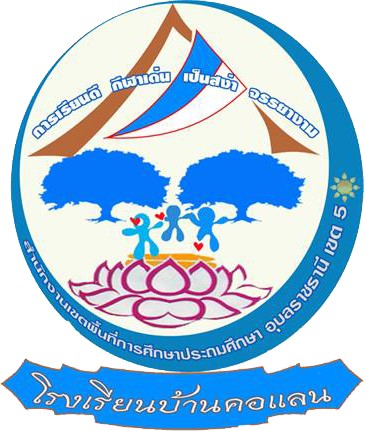 แผนพัฒนาตนเองรายบุคคล(Individual Development Plan: ID PLAN)นายทองคำ  ตรีรัตน์ตำแหน่ง ครู วิทยฐานะ ครูชำนาญการพิเศษ  โรงเรียนบ้านคอแลน  อำเภอบุณฑริก  จังหวัดอุบลราชธานีสำนักงานเขตพื้นที่การศึกษาประถมศึกษาอุบลราชธานี เขต 5สำนักงานการศึกษาขั้นพื้นฐาน  กระทรวงศึกษาธิการคำนำกระทรวงศึกษาธิการ  มุ่งเน้นให้ครูและบุคลากรทางการศึกษา พัฒนาตนเองโดยยึดหลักการประเมินสมรรถนะ (Competency Based  Approach) จะทำให้ผู้ปฏิบัติงานสามารถรู้จุดเด่น  จุดด้อยของความสามารถในการปฏิบัติงานของตน และสามารถพัฒนาตนเองให้สอดคล้องกับความต้องการจำเป็น   ของของหน่วยงานและของตนเองอย่างแท้จริง  ทั้งนี้  ครูจึงต้องมีการวางแผนการพัฒนาตนเองในการจัดห้องเรียนที่มีคุณภาพ (Individual  Development  Planning  :  IDP)เพื่อเป็นการพัฒนาที่สนองตอบความต้องการแต่ละบุคคล สนองความสนใจในรูปแบบวิธีการพัฒนาก็จะส่งผลต่อสมรรถนะในการปฏิบัติหน้าที่ที่มีประสิทธิภาพต่อไปและ   เป็นการพัฒนาที่ต่อเนื่องจนทำให้การปฏิบัติหน้าที่มีความสมบูรณ์มีประสิทธิภาพและเกิดประสิทธิผล  ในการปฏิบัติงาน  อันนำไปสู่การพัฒนาตนเองให้เป็นครูมืออาชีพที่มีมาตรฐานในการปฏิบัติงานอย่างแท้จริงสามารถตรวจสอบได้  และพัฒนาสู่ความเป็นวิชาชีพต่อไป							ทองคำ  ตรีรัตน์สารบัญ		เรื่อง									    หน้า	บทที่  1  บทนำ											Individual  Development  Plan  (ID Plan)  คืออะไร.............................................    1บทที่  2  แผนการพัฒนาตนเองในการจัดห้องเรียนที่มีคุณภาพ                           (Individual  Development  Planning  :  IDP)		แผนการพัฒนาตนเองในการจัดห้องเรียนที่มีคุณภาพ..............................................   7	บทที่  3  การดำเนินงานตามแผนการพัฒนาตนเอง		ด้านสมรรถนะหลัก   ...............................................................................................    9		ด้านสมรรถนะประจำสายงาน    ..............................................................................    5	    .         ผลงานด้านการจัดการเรียนการสอน          ..............................................................    7		รายละเอียดการพัฒนาตนเอง.......................................................................................13		ตารางสรุปแผนพัฒนาตนเอง.......................................................................................22		ประวัติการเข้ารับการพัฒนาตนเอง..............................................................................28		ความต้องการในการพัฒนาตนเอง.............................................................................. 29กิจกรรมมิ.ย.ก.ค.ส.ค.ก.ย.ต.ค.OutputOutcomeImpact1)วิเคราะห์ผู้เรียน(CAR1)ได้ข้อมูล นักเรียนเป็นรายบุคคลจำนวน......คนครูนำข้อมูลนักเรียนเป็นรายบุคคลมาออกแบบการจัดการเรียนรู้ที่มีความเหมาะสมกับผู้เรียนผู้เรียนเกิดพฤติกรรมการเรียนรู้ตามที่คาดหวังเรียนรู้
อย่างมีความสุข2)ออกแบบการจัดการเรียนรู้อิงมาตรฐานได้แผนการจัดการเรียนรู้อิงมาตรฐานจำนวน 1 แผนครูนำแผนการจัดการเรียนรู้ไปใช้จัดกิจกรรมได้ตรงตามมาตรฐานนักเรียนมีพฤติกรรมการเรียนรู้ตรงตามมาตรฐานผู้เรียนเกิดพฤติกรรมการเรียนรู้ตามที่คาดหวัง3)ประเมินการสอนของตนเอง(CAR2)ได้เอกสารผลการประเมินการสอนจำนวน 1 ชุดทราบผลการจัดการเรียนรู้มี/ไม่มีประสิทธิภาพครูนำผลการประเมิน มาปรับปรุงพัฒนาและหรือขยายผลแผนการจัดการเรียนรู้การจัดการเรียนการสอนเกิดประสิทธิภาพตามมาตรฐานการเรียนรู้และตัวชี้วัดที่กำหนดไว้กิจกรรมมิ.ย.ก.ค.ส.ค.ก.ย.ต.ค.OutputOutcomeImpact4)ศึกษารายกรณี :แก้ปัญหานักเรียน(CAR3)ได้ผลการศึกษารายกรณีจำนวน  1  เล่มครูนำผลการศึกษารายกรณี ไปเป็นแนวทางในการพัฒนาการจัดการเรียนรู้ในชั้นเรียนการจัดการเรียนรู้เกิดประสิทธิภาพตามมาตรฐานการเรียนรู้และตัวชี้วัดที่กำหนดไว้5)ICT / PD / สร้างนวัตกรรม(CAR4)ได้นวัตกรรมที่ใช้ในการจัดการเรียนรู้จำนวน 1  ชิ้นครูได้นวัตกรรมไปใช้ในการจัดกิจกรรมการเรียนรู้ครูมีนวัตกรรมในการจัดการเรียนรู้ให้กับนักเรียนเกิดพฤติกรรมการเรียนรู้ตามที่คาดหวัง6) การทำ ICT / PD / นำนวัตกรรมไปใช้ได้ทดลองการใช้นวัตกรรมครูได้ทดลองการใช้นวัตกรรมที่จัดทำขึ้นครูสามารถพัฒนานวัตกรรมในการจัดการเรียนรู้ให้กับนักเรียน7) การสรุปและรายงานการใช้นวัตกรรมได้รายงานผลการใช้นวัตกรรม จำนวน  1  เรื่องครูได้รายงานผลการใช้นวัตกรรมเพื่อนำไปพัฒนาการจัดการเรียนรู้ต่อไปครูมีขอมูลในการดำเนินงานการจัดการเรียนรู้ในชั้นเรียน เพื่อเป็นข้อมูลในการพัฒนาวิชาชีพต่อไปที่สมรรถนะที่จะพัฒนาอันดับความสำคัญอันดับความสำคัญวิธีการ / รูปแบบการพัฒนาวิธีการ / รูปแบบการพัฒนาระยะเวลาในการพัฒนาระยะเวลาในการพัฒนาระยะเวลาในการพัฒนาระยะเวลาในการพัฒนาระยะเวลาในการพัฒนาการขอรับงบประมาณสนับสนุนจากหน่วยงานการขอรับงบประมาณสนับสนุนจากหน่วยงานประโยชน์ที่คาดว่าจะได้รับที่สมรรถนะที่จะพัฒนาอันดับความสำคัญอันดับความสำคัญวิธีการ / รูปแบบการพัฒนาวิธีการ / รูปแบบการพัฒนาเริ่มต้นเริ่มต้นเริ่มต้นสิ้นสุดสิ้นสุดการขอรับงบประมาณสนับสนุนจากหน่วยงานการขอรับงบประมาณสนับสนุนจากหน่วยงานประโยชน์ที่คาดว่าจะได้รับ1สมรรถนะหลักการมุ่งผลสัมฤทธิ์ความสามารถในการวางแผนการปฏิบัติงานความสามารถในการปฏิบัติงานผลการปฏิบัติงาน44จัดกิจกรรมการเรียนรู้ที่เน้นผู้เรียนเป็นสำคัญจัดกิจกรรมการเรียนรู้ที่เน้นให้ผู้เรียนได้ปฏิบัติจริงจัดกิจกรรมการเรียนรู้โดยใช้สื่อ  นวัตกรรมที่น่าสนใจทั้งทางเทคโนโลยีและแหล่งเรียนรู้จัดกิจกรรมการเรียนรู้ที่เน้นผู้เรียนเป็นสำคัญจัดกิจกรรมการเรียนรู้ที่เน้นให้ผู้เรียนได้ปฏิบัติจริงจัดกิจกรรมการเรียนรู้โดยใช้สื่อ  นวัตกรรมที่น่าสนใจทั้งทางเทคโนโลยีและแหล่งเรียนรู้16 พ.ค.256116 พ.ค.256116 พ.ค.256131มี.ค.256231มี.ค.2562โรงเรียนโรงเรียน- ผู้เรียนให้สนใจ ตั้งใจ มีความกระตือรือร้นที่จะเรียนรู้  มีผลสัมฤทธิ์ทางการเรียนที่ดีขึ้น มีทักษะในการปฏิบัติกิจกรรมตามศักยภาพของแต่ละบุคคลที่สมรรถนะที่จะพัฒนาอันดับความสำคัญอันดับความสำคัญวิธีการ / รูปแบบการพัฒนาวิธีการ / รูปแบบการพัฒนาระยะเวลาในการพัฒนาระยะเวลาในการพัฒนาระยะเวลาในการพัฒนาระยะเวลาในการพัฒนาระยะเวลาในการพัฒนาการขอรับงบประมาณสนับสนุนจากหน่วยงานการขอรับงบประมาณสนับสนุนจากหน่วยงานประโยชน์ที่คาดว่าจะได้รับที่สมรรถนะที่จะพัฒนาอันดับความสำคัญอันดับความสำคัญวิธีการ / รูปแบบการพัฒนาวิธีการ / รูปแบบการพัฒนาเริ่มต้นเริ่มต้นเริ่มต้นสิ้นสุดสิ้นสุดการขอรับงบประมาณสนับสนุนจากหน่วยงานการขอรับงบประมาณสนับสนุนจากหน่วยงานประโยชน์ที่คาดว่าจะได้รับ2การบริการที่ดี99ได้ให้บริการทางวิชาการแก่ครูและบุคลากรทางการศึกษาทั้งในโรงเรียนและนอกโรงเรียนเพื่อเป็นการเผยแพร่ผลงานวิชาการได้ให้บริการทางวิชาการแก่ครูและบุคลากรทางการศึกษาทั้งในโรงเรียนและนอกโรงเรียนเพื่อเป็นการเผยแพร่ผลงานวิชาการตลอดปีการศึกษาตลอดปีการศึกษาตลอดปีการศึกษาตลอดปีการศึกษาตลอดปีการศึกษาโรงเรียนโรงเรียนเกิดผลดีต่อเพื่อนร่วมงานในโรงเรียนและต่างโรงเรียน     เพื่อนำมาพัฒนาการเรียนการสอน3การพัฒนาตนเองความสามารถในการวิเคราะห์ตนเองความสามารถในการใช้ภาษาไทยเพื่อการสื่อสารความสามารถในการใช้ภาษาอังกฤษเพื่อการแสวงหาความรู้ความสามารถในการติดตามความเคลื่อนไหวทางวิชาการและวิชาชีพความสามารถในการประมวลความรู้และการนำความรู้ไปใช้55เข้ารับการอบรม สัมมนาที่หน่วยงานต้นสังกัด  หน่วยงานอื่นๆจัดขึ้นศึกษาดูงานโรงเรียนต้นแบบ  บุคลากรต้นแบบเพื่อนำมาพัฒนาตนเองแลกเปลี่ยนเรียนรู้กับบุคลากรในโรงเรียนเข้ารับการอบรม สัมมนาที่หน่วยงานต้นสังกัด  หน่วยงานอื่นๆจัดขึ้นศึกษาดูงานโรงเรียนต้นแบบ  บุคลากรต้นแบบเพื่อนำมาพัฒนาตนเองแลกเปลี่ยนเรียนรู้กับบุคลากรในโรงเรียนตลอดปีการศึกษาตลอดปีการศึกษาตลอดปีการศึกษาตลอดปีการศึกษาตลอดปีการศึกษาโรงเรียนโรงเรียนตนเองเป็นผู้มีคุณภาพ ได้รับการพัฒนาไปในทิศทางที่ดีขึ้นส่งผลและเกิดประโยชน์ต่อผู้เรียน  โรงเรียนที่สมรรถนะที่จะพัฒนาอันดับความสำคัญอันดับความสำคัญวิธีการ / รูปแบบการพัฒนาวิธีการ / รูปแบบการพัฒนาระยะเวลาในการพัฒนาระยะเวลาในการพัฒนาระยะเวลาในการพัฒนาระยะเวลาในการพัฒนาระยะเวลาในการพัฒนาการขอรับงบประมาณสนับสนุนจากหน่วยงานการขอรับงบประมาณสนับสนุนจากหน่วยงานประโยชน์ที่คาดว่าจะได้รับที่สมรรถนะที่จะพัฒนาอันดับความสำคัญอันดับความสำคัญวิธีการ / รูปแบบการพัฒนาวิธีการ / รูปแบบการพัฒนาเริ่มต้นเริ่มต้นเริ่มต้นสิ้นสุดสิ้นสุดการขอรับงบประมาณสนับสนุนจากหน่วยงานการขอรับงบประมาณสนับสนุนจากหน่วยงานประโยชน์ที่คาดว่าจะได้รับศึกษาเอกสาร ผลงานทางวิชาการจากตำรา วารสารสืบค้นความรู้ทางอินเตอร์เนตศึกษาเอกสาร ผลงานทางวิชาการจากตำรา วารสารสืบค้นความรู้ทางอินเตอร์เนต4การทำงานเป็นทีมความสามารถในการวางแผนเพื่อการปฏิบัติงานเป็นทีมความสามารถในการปฏิบัติงานร่วมกัน77ร่วมกิจกรรมที่เน้นการทำงานเป็นทีมยอมรับฟังความคิดเห็นของเพื่อนร่วมงาน โดยรู้จักการเป็นผู้ให้และผู้รับที่ดีมีความสามัคคีในหมู่คณะร่วมกิจกรรมที่เน้นการทำงานเป็นทีมยอมรับฟังความคิดเห็นของเพื่อนร่วมงาน โดยรู้จักการเป็นผู้ให้และผู้รับที่ดีมีความสามัคคีในหมู่คณะตลอดปีการศึกษาตลอดปีการศึกษาตลอดปีการศึกษาตลอดปีการศึกษาตลอดปีการศึกษาโรงเรียนโรงเรียนเกิดความสามัคคีในหมู่คณะ ส่งผลให้การดำเนินงานต่างๆบรรลุผลสำเร็จตลอดจนการมีความสุขในการปฏิบัติงานที่สมรรถนะที่จะพัฒนาสมรรถนะที่จะพัฒนาอันดับความสำคัญอันดับความสำคัญวิธีการ / รูปแบบการพัฒนาวิธีการ / รูปแบบการพัฒนาระยะเวลาในการพัฒนาระยะเวลาในการพัฒนาระยะเวลาในการพัฒนาการขอรับงบประมาณสนับสนุนจากหน่วยงานการขอรับงบประมาณสนับสนุนจากหน่วยงานประโยชน์ที่คาดว่าจะได้รับประโยชน์ที่คาดว่าจะได้รับที่สมรรถนะที่จะพัฒนาสมรรถนะที่จะพัฒนาอันดับความสำคัญอันดับความสำคัญวิธีการ / รูปแบบการพัฒนาวิธีการ / รูปแบบการพัฒนาเริ่มต้นสิ้นสุดสิ้นสุดการขอรับงบประมาณสนับสนุนจากหน่วยงานการขอรับงบประมาณสนับสนุนจากหน่วยงานประโยชน์ที่คาดว่าจะได้รับประโยชน์ที่คาดว่าจะได้รับ4สมรรถนะประจำสายงานการจัดการเรียนรู้ความสามารถในการสร้างและพัฒนาหลักสูตรความสามารถในเนื้อหาสาระที่สอนความสามารถในการจัดกระบวนการเรียนรู้ที่เน้นผู้เรียนเป็นสำคัญความสามารถในการใช้และพัฒนานวัตกรรม  เทคโนโลยีสารสนเทศ  เพื่อจัดการเรียนรู้ความสามารถในการวัดและประเมินผลการเรียนรู้สมรรถนะประจำสายงานการจัดการเรียนรู้ความสามารถในการสร้างและพัฒนาหลักสูตรความสามารถในเนื้อหาสาระที่สอนความสามารถในการจัดกระบวนการเรียนรู้ที่เน้นผู้เรียนเป็นสำคัญความสามารถในการใช้และพัฒนานวัตกรรม  เทคโนโลยีสารสนเทศ  เพื่อจัดการเรียนรู้ความสามารถในการวัดและประเมินผลการเรียนรู้11เข้ารับการอบรม สัมมนา  ศึกษาดูงาน ศึกษาเอกสารเกี่ยวกับหลักสูตร  การออกแบบการเรียนรู้  การเขียนแผนการจัดประสบการณ์ การวัดผลประเมินผลเพื่อพัฒนาตนเองเข้ารับการอบรมเกี่ยวกับการผลิตสื่อ การใช้สื่อประเภท ICT ที่หน่วยงานจัดขึ้นทุกๆครั้งเข้ารับการอบรม สัมมนา  ศึกษาดูงาน ศึกษาเอกสารเกี่ยวกับหลักสูตร  การออกแบบการเรียนรู้  การเขียนแผนการจัดประสบการณ์ การวัดผลประเมินผลเพื่อพัฒนาตนเองเข้ารับการอบรมเกี่ยวกับการผลิตสื่อ การใช้สื่อประเภท ICT ที่หน่วยงานจัดขึ้นทุกๆครั้งตลอดปีการศึกษาตลอดปีการศึกษาตลอดปีการศึกษาโรงเรียนโรงเรียนตนเองมีความสามารถในการจัดกิจกรรมการเรียนรู้ โดยมีความรู้เรื่องการเขียนแผนการจัดประสบการณ์  การวัดผลประเมินผล ตลอดจนการผลิตสื่อ การใช้สื่อ ประเภท ICT ส่งผลต่อการจัดกิจกรรมให้กับผู้เรียนอย่างสูงสุดตนเองมีความสามารถในการจัดกิจกรรมการเรียนรู้ โดยมีความรู้เรื่องการเขียนแผนการจัดประสบการณ์  การวัดผลประเมินผล ตลอดจนการผลิตสื่อ การใช้สื่อ ประเภท ICT ส่งผลต่อการจัดกิจกรรมให้กับผู้เรียนอย่างสูงสุดที่สมรรถนะที่จะพัฒนาอันดับความสำคัญวิธีการ / รูปแบบการพัฒนาระยะเวลาในการพัฒนาระยะเวลาในการพัฒนาการขอรับงบประมาณสนับสนุนจากหน่วยงานประโยชน์ที่คาดว่าจะได้รับที่สมรรถนะที่จะพัฒนาอันดับความสำคัญวิธีการ / รูปแบบการพัฒนาเริ่มต้นสิ้นสุดการขอรับงบประมาณสนับสนุนจากหน่วยงานประโยชน์ที่คาดว่าจะได้รับ5การพัฒนาผู้เรียนการปลูกฝังคุณธรรม จริยธรรมแก่ผู้เรียนการส่งเสริมกิจกรรมความคิด  วิเคราะห์ผู้เรียนการส่งเสริมทักษะและกระบวนการ2จัดกิจกรรมส่งเสริม ปลูกฝังคุณธรรม จริยธรรมที่ดีงามให้กับผู้เรียนอยู่เสมอโดยการอบรมหน้าเสาธง  กิจกรรมโฮมรูม กิจกรรมสุดสัปดาห์การเล่านิทานส่งเสริมคุณธรรมส่งเสริมผู้เรียนตามความถนัด ความส่ามารถแต่ละบุคคลตลอดปีการศึกษาตลอดปีการศึกษาโรงเรียนผู้เรียนมีคุณธรรม จริยธรรมและคุณลักษณะที่พึงประสงค์ มีทักษะชีวิต เป็นที่ยอมรับของสังคมที่สมรรถนะที่จะพัฒนาอันดับความสำคัญวิธีการ / รูปแบบการพัฒนาระยะเวลาในการพัฒนาระยะเวลาในการพัฒนาการขอรับงบประมาณสนับสนุนจากหน่วยงานประโยชน์ที่คาดว่าจะได้รับที่สมรรถนะที่จะพัฒนาอันดับความสำคัญวิธีการ / รูปแบบการพัฒนาเริ่มต้นสิ้นสุดการขอรับงบประมาณสนับสนุนจากหน่วยงานประโยชน์ที่คาดว่าจะได้รับ6การบริหารจัดการชั้นเรียน3-จัดบรรยากาศในชั้นเรียนให้เอื้อต่อการเรียนรู้-จัดมุมประสบการณ์ต่างๆเพื่อให้เป็นแหล่งเรียนรู้-จัดป้ายนิเทศเพื่อเป็นข้อมูล ข่าวสารสำหรับการเรียนรู้-จัดทำเอกสารงานธุรการในชั้นเรียนให้เป็นปัจจุบัน-จัดระบบการดูแลช่วยเหลือผู้เรียนและนำข้อมูลไปใช้ในการพัฒนาผู้เรียนตลอดปีการศึกษาตลอดปีการศึกษาโรงเรียนห้องเรียนมีบรรยากาศที่เอื้อต่อการเรียนรู้  ผู้เรียนมีความสุขในการเรียนรู้  ครูมีข้อมูลต่างๆอย่างเป็นปัจจุบันที่สามารถเป็นแบบอย่างได้ที่สมรรถนะที่จะพัฒนาอันดับความสำคัญวิธีการ / รูปแบบการพัฒนาระยะเวลาในการพัฒนาระยะเวลาในการพัฒนาการขอรับงบประมาณสนับสนุนจากหน่วยงานประโยชน์ที่คาดว่าจะได้รับที่สมรรถนะที่จะพัฒนาอันดับความสำคัญวิธีการ / รูปแบบการพัฒนาเริ่มต้นสิ้นสุดการขอรับงบประมาณสนับสนุนจากหน่วยงานประโยชน์ที่คาดว่าจะได้รับ7การวิเคราะห์  สังเคราะห์และการวิจัยในชั้นเรียนความสามารถในการวิเคราะห์ความสามารถในการสังเคราะห์ความสามารถในการเขียนเอกสารทางวิชาการความสามารถในการวิจัย6-เข้ารับการอบรม พัฒนาการจัดกิจกรรมการเรียนรู้  จัดทำสื่อการเรียนรู้ เพื่อพัฒนาคุณภาพของครูและผู้เรียน-ศึกษาเอกสาร ตำราในการจัดทำเอกสารทางวิชาการ-ศึกษาผลงานตัวอย่างในการทำผลงานทางวิชาการ-ดำเนินการวิจัยในชั้นเรียนเพื่อแก้ปัญหาตลอดจนพัฒนาผู้เรียนตลอดปีการศึกษาตลอดปีการศึกษาโรงเรียนครูมีความรู้ความสามารถในการเขียนผลงานทางวิชาการและวิจัยในชั้นเรียนแบบง่ายได้ผู้เรียนได้รับการแก้ปัญหาที่ถูกวิธีโดยครูทำการวิจัยในชั้นเรียนครูมีการทำวิจัยในชั้นเรียนอย่างต่อเนื่องที่สมรรถนะที่จะพัฒนาอันดับความสำคัญวิธีการ / รูปแบบการพัฒนาระยะเวลาในการพัฒนาระยะเวลาในการพัฒนาการขอรับงบประมาณสนับสนุนจากหน่วยงานประโยชน์ที่คาดว่าจะได้รับที่สมรรถนะที่จะพัฒนาอันดับความสำคัญวิธีการ / รูปแบบการพัฒนาเริ่มต้นสิ้นสุดการขอรับงบประมาณสนับสนุนจากหน่วยงานประโยชน์ที่คาดว่าจะได้รับ8การสร้างความร่วมมือกับชุมชนความสามารถในการนำชุมชนมามีส่วนร่วมในกิจกรรมของสถานศึกษาความสามารถในการเข้าร่วมกิจกรรมของชุมชน10ดำเนินการประชุมผู้ปกครอง /กรรมการสถานศึกษาเพื่อชี้แจงนโยบาย แนวทางการจัดกิจกรรมของสถานศึกษาขอความร่วมมือจากชุมชนบางโอกาสเข้าร่วมกิจกรรมของชุมชนทุกๆครั้งทั้งงานประเพณีและกิจกรรมที่เป็นประโยชน์ตลอดปีการศึกษาตลอดปีการศึกษาโรงเรียนชุมชนให้ความร่วมมือในกิจกรรมต่างๆที่สถานศึกษาจัดขึ้นอย่างเต็มใจชุมชนมีความพึงพอใจในกิจกรรมที่ผู้เรียน และสถานศึกษาจัดขึ้นที่สมรรถนะที่จะพัฒนาอันดับความสำคัญวิธีการ / รูปแบบการพัฒนาระยะเวลาในการพัฒนาระยะเวลาในการพัฒนาการขอรับงบประมาณสนับสนุนจากหน่วยงานประโยชน์ที่คาดว่าจะได้รับที่สมรรถนะที่จะพัฒนาอันดับความสำคัญวิธีการ / รูปแบบการพัฒนาเริ่มต้นสิ้นสุดการขอรับงบประมาณสนับสนุนจากหน่วยงานประโยชน์ที่คาดว่าจะได้รับ9วินัย  คุณธรรม จริยธรรมและจรรยาบรรณวิชาชีพการมีวินัยการประพฤติปฏิบัติตนเป็นแบบอย่างที่ดีการดำรงชีวิตอย่างเหมาะสมความรักและศรัทธาในวิชาชีพความรับผิดชอบในวิชาชีพ8เข้ารับการอบรมพัฒนาด้านคุณธรรม จริยธรรมอย่างน้อยปีละ 1  ครั้งประพฤติปฏิบัติตนในการดำรงชีวิตโดยยึดหลักปรัชญาเศรษฐกิจพอเพียงประพฤติปฏิบัติตนในวิชาชีพโดยรักและศรัทธาในวิชาชีพของตนเอง โดยมีวินัยในตนเองตลอดปีการศึกษาตลอดปีการศึกษาโรงเรียนตนเองเป็นผู้ที่มีคุณธรรม จริยธรรม มีวินัย  มีความรับผิดชอบ มีความก้าวหน้าในวิชาชีพที่สูงยิ่งๆขึ้นที่สมรรถนะที่จะพัฒนาวิธีการ / รูปแบบการพัฒนาระยะเวลาในการพัฒนาระยะเวลาในการพัฒนาการขอรับงบประมาณสนับสนุนจากหน่วยงานประโยชน์ที่คาดว่าจะได้รับที่สมรรถนะที่จะพัฒนาวิธีการ / รูปแบบการพัฒนาเริ่มต้นสิ้นสุดการขอรับงบประมาณสนับสนุนจากหน่วยงานประโยชน์ที่คาดว่าจะได้รับ1การจัดการเรียนรู้-   เข้ารับการอบรม สัมมนา  ศึกษาดูงาน ศึกษาเอกสารเกี่ยวกับหลักสูตร  การออกแบบการเรียนรู้  การเขียนแผนการจัดประสบการณ์ การวัดผลประเมินผลเพื่อพัฒนาตนเอง- เข้ารับการอบรมเกี่ยวกับการผลิตสื่อ การใช้สื่อประเภท ICT ที่หน่วยงานจัดขึ้นทุกๆครั้งตลอดปีการศึกษาตลอดปีการศึกษาโรงเรียนตนเองมีความสามารถในการจัดกิจกรรมการเรียนรู้ โดยมีความรู้เรื่องการเขียนแผนการจัดประสบการณ์  การวัดผลประเมินผล ตลอดจนการผลิตสื่อ การใช้สื่อ ประเภท ICT ส่งผลต่อการจัดกิจกรรมให้กับผู้เรียนอย่างสูงสุด2การพัฒนาผู้เรียน- จัดกิจกรรมส่งเสริม ปลูกฝังคุณธรรม จริยธรรมที่ดีงามให้กับผู้เรียนอยู่เสมอโดยการอบรมหน้าเสาธง  กิจกรรมโฮมรูม กิจกรรมสุดสัปดาห์การเล่านิทานส่งเสริมคุณธรรม-  ส่งเสริมผู้เรียนตามความถนัดความสามารถตลอดปีการศึกษาตลอดปีการศึกษาโรงเรียนผู้เรียนมีคุณธรรม จริยธรรมและคุณลักษณะที่พึงประสงค์ มีทักษะชีวิต เป็นที่ยอมรับของสังคมที่สมรรถนะที่จะพัฒนาวิธีการ / รูปแบบการพัฒนาระยะเวลาในการพัฒนาระยะเวลาในการพัฒนาการขอรับงบประมาณสนับสนุนจากหน่วยงานประโยชน์ที่คาดว่าจะได้รับที่สมรรถนะที่จะพัฒนาวิธีการ / รูปแบบการพัฒนาเริ่มต้นสิ้นสุดประโยชน์ที่คาดว่าจะได้รับ3การบริหารจัดการชั้นเรียน-จัดบรรยากาศในชั้นเรียนให้เอื้อต่อการเรียนรู้-จัดมุมประสบการณ์ต่างๆเพื่อให้เป็นแหล่งเรียนรู้-จัดป้ายนิเทศเพื่อเป็นข้อมูล ข่าวสารสำหรับการเรียนรู้-จัดทำเอกสารงานธุรการในชั้นเรียนให้เป็นปัจจุบัน-จัดระบบการดูแลช่วยเหลือผู้เรียนและนำข้อมูลไปใช้ในการพัฒนาผู้เรียนตลอดปีการศึกษาตลอดปีการศึกษาโรงเรียนห้องเรียนมีบรรยากาศที่เอื้อต่อการเรียนรู้  ผู้เรียนมีความสุขในการเรียนรู้  ครูมีข้อมูลต่างๆอย่างเป็นปัจจุบันที่สามารถเป็นแบบอย่างได้ที่สมรรถนะที่จะพัฒนาวิธีการ / รูปแบบการพัฒนาระยะเวลาในการพัฒนาระยะเวลาในการพัฒนาการขอรับงบประมาณสนับสนุนจากหน่วยงานประโยชน์ที่คาดว่าจะได้รับที่สมรรถนะที่จะพัฒนาวิธีการ / รูปแบบการพัฒนาเริ่มต้นสิ้นสุดการขอรับงบประมาณสนับสนุนจากหน่วยงานประโยชน์ที่คาดว่าจะได้รับ4การมุ่งผลสัมฤทธิ์-จัดกิจกรรมการเรียนรู้ที่เน้นผู้เรียนเป็นสำคัญ- จัดกิจกรรมการเรียนรู้ที่เน้นให้ผู้เรียนได้ปฏิบัติจริง- จัดกิจกรรมการเรียนรู้โดยใช้สื่อ  นวัตกรรมที่น่าสนใจทั้งทางเทคโนโลยีและแหล่งเรียนรู้16 พ.ค.256131มี.ค.2562โรงเรียน- ผู้เรียนให้สนใจ ตั้งใจ มีความกระตือรือร้นที่จะเรียนรู้  มีผลสัมฤทธิ์ทางการเรียนที่ดีขึ้น มีทักษะในการปฏิบัติกิจกรรมตามศักยภาพของแต่ละบุคคล5การพัฒนาตนเอง- เข้ารับการอบรม สัมมนาที่หน่วยงานต้นสังกัด  หน่วยงานอื่นๆจัดขึ้น- ศึกษาดูงานโรงเรียนต้นแบบ  บุคลากรต้นแบบเพื่อนำมาพัฒนาตนเอง-แลกเปลี่ยนเรียนรู้กับบุคลากรในโรงเรียน-ศึกษาเอกสาร ผลงานทางวิชาการจากตำรา วารสาร- สืบค้นความรู้ทางอินเตอร์เน็ตตลอดปีการศึกษาตลอดปีการศึกษาโรงเรียนตนเองเป็นผู้มีคุณภาพ ได้รับการพัฒนาไปในทิศทางที่ดีขึ้นส่งผลและเกิดประโยชน์ต่อผู้เรียน  โรงเรียนที่สมรรถนะที่จะพัฒนาวิธีการ / รูปแบบการพัฒนาระยะเวลาในการพัฒนาระยะเวลาในการพัฒนาการขอรับงบประมาณสนับสนุนจากหน่วยงานประโยชน์ที่คาดว่าจะได้รับที่สมรรถนะที่จะพัฒนาวิธีการ / รูปแบบการพัฒนาเริ่มต้นสิ้นสุดการขอรับงบประมาณสนับสนุนจากหน่วยงานประโยชน์ที่คาดว่าจะได้รับ6การวิเคราะห์  สังเคราะห์และการวิจัยในชั้นเรียน- เข้ารับการอบรม พัฒนาการจัดกิจกรรมการเรียนรู้  จัดทำสื่อการเรียนรู้ เพื่อพัฒนาคุณภาพของครูและผู้เรียน- ศึกษาเอกสาร ตำราในการจัดทำเอกสารทางวิชาการ- ศึกษาผลงานตัวอย่างในการทำผลงานทางวิชาการ- ดำเนินการวิจัยในชั้นเรียนเพื่อแก้ปัญหาตลอดจนพัฒนาผู้เรียนตลอดปีการศึกษาตลอดปีการศึกษาโรงเรียนครูมีความรู้ความสามารถในการเขียนผลงานทางวิชาการและวิจัยในชั้นเรียนแบบง่ายได้ผู้เรียนได้รับการแก้ปัญหาที่ถูกวิธีโดยครูทำการวิจัยในชั้นเรียนครูมีการทำวิจัยในชั้นเรียนอย่างต่อเนื่อง7การทำงานเป็นทีม- ร่วมกิจกรรมที่เน้นการทำงานเป็นทีม- ยอมรับฟังความคิดเห็นของเพื่อนร่วมงาน โดยรู้จักการเป็นผู้ให้และผู้รับที่ดี- มีความสามัคคีในหมู่คณะตลอดปีการศึกษาตลอดปีการศึกษาโรงเรียนเกิดความสามัคคีในหมู่คณะ ส่งผลให้การดำเนินงานต่างๆบรรลุผลสำเร็จตลอดจนการมีความสุขในการปฏิบัติงานที่สมรรถนะที่จะพัฒนาวิธีการ / รูปแบบการพัฒนาระยะเวลาในการพัฒนาระยะเวลาในการพัฒนาการขอรับงบประมาณสนับสนุนจากหน่วยงานประโยชน์ที่คาดว่าจะได้รับที่สมรรถนะที่จะพัฒนาวิธีการ / รูปแบบการพัฒนาเริ่มต้นสิ้นสุดการขอรับงบประมาณสนับสนุนจากหน่วยงานประโยชน์ที่คาดว่าจะได้รับ8วินัย  คุณธรรม จริยธรรมและจรรยาบรรณวิชาชีพ- เข้ารับการอบรมพัฒนาด้านคุณธรรม จริยธรรมอย่างน้อยปีละ 1  ครั้ง- ประพฤติปฏิบัติตนในการดำรงชีวิตโดยยึดหลักปรัชญาเศรษฐกิจพอเพียง- ประพฤติปฏิบัติตนในวิชาชีพโดยรักและศรัทธาในวิชาชีพของตนเอง โดยมีวินัยในตนเองตลอดปีการศึกษาตลอดปีการศึกษาโรงเรียนตนเองเป็นผู้ที่มีคุณธรรม จริยธรรม มีวินัย  มีความรับผิดชอบ มีความก้าวหน้าในวิชาชีพที่สูงยิ่งๆขึ้น9การบริการที่ดีได้ให้บริการทางวิชาการแก่ครูและบุคลากรทางการศึกษาทั้งในโรงเรียนและนอกโรงเรียนเพื่อเป็นการเผยแพร่ผลงานวิชาการตลอดปีการศึกษาตลอดปีการศึกษาโรงเรียนเกิดผลดีต่อเพื่อนร่วมงานในโรงเรียนและต่างโรงเรียน เพื่อนำมาพัฒนาการเรียนการสอนที่สมรรถนะที่จะพัฒนาวิธีการ / รูปแบบการพัฒนาระยะเวลาในการพัฒนาระยะเวลาในการพัฒนาการขอรับงบประมาณสนับสนุนจากหน่วยงานประโยชน์ที่คาดว่าจะได้รับที่สมรรถนะที่จะพัฒนาวิธีการ / รูปแบบการพัฒนาเริ่มต้นสิ้นสุดการขอรับงบประมาณสนับสนุนจากหน่วยงานประโยชน์ที่คาดว่าจะได้รับ10การสร้างความร่วมมือกับชุมชน- ดำเนินการประชุมผู้ปกครอง /กรรมการสถานศึกษาเพื่อชี้แจงนโยบาย แนวทางการจัดกิจกรรมของสถานศึกษา- ขอความร่วมมือจากชุมชนบางโอกาส- เข้าร่วมกิจกรรมของชุมชนทุกๆครั้งทั้งงานประเพณีและกิจกรรมที่เป็นประโยชน์ตลอดปีการศึกษาตลอดปีการศึกษาโรงเรียนชุมชนให้ความร่วมมือในกิจกรรมต่างๆที่สถานศึกษาจัดขึ้นอย่างเต็มใจชุมชนมีความพึงพอใจในกิจกรรมที่ผู้เรียน และสถานศึกษาจัดขึ้นลำดับที่เรื่องหน่วยงานที่จัดการอบรมจำนวนชั่วโมงหมายเหตุ1อบรมโรงเรียนคุณธรรมปีการศึกษา  2560สำนักงานเขตพื้นที่การศึกษาประถมศึกษาอุบลราชธานี เขต 562ศึกษาดูงานโครงการจัดการศึกษาที่เอาชีวิตเป็นตัวตั้งสร้างสุขภาวะสู่ความยั่งยืน ที่โรงเรียนสตรีวิทยา 2  กทม.ปีการศึกษา 2560สสส.63ศึกษาดูงานโครงการจัดการศึกษาที่เอาชีวิตเป็นตัวตั้งสร้างสุขภาวะสู่ความยั่งยืนที่บ้านจำรุง จ.ระยองปีการศึกษา 2560สสส.64การอบรมเชิงปฎิบัติการ “ก้าวสู่มาตรฐาน พัฒนางาน ด้วยการวิจัยในชั้นเรียน”ปีการศึกษา 2560โรงเรียนบ้านคอแลน และโรงเรียนบ้านหนองบัว12